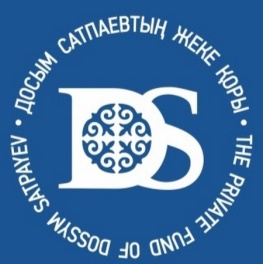 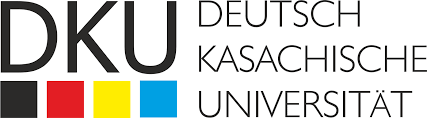 Серия вебинаров по ключевым экологическим вопросам КазахстанаВЕБИНАР 2: «КАКОЕ МЕСТО ЗАЙМЕТ КАЗАХСТАН В КЛИМАТИЧЕСКОМ СОРЕВНОВАНИИ?»21 апреля 2020 года, вторник, 16:00 Казахстанско-Немецкий Университет совместно с частным фондом Досыма Сатпаева приглашает Вас принять участие в серии Вебинаров-дискуссий по ключевым экологическим вопросам Казахстана. Продолжит серию вебинаров тема изменения климата и адаптации - «Какое место займет Казахстан в климатическом соревновании?». Вебинар пройдет 21 апреля 2020г, вторник, в 16.00 по времени Алматы. К участию в вебинаре приглашаются эксперты, представители уполномоченных государственных органов и общественных, международных и частных организаций, а также все заинтересованные лица. Данная серия вебинаров по ключевым экологическим вопросам Казахстана является важным этапом в написании коллективной монографии по экологическим угрозам и решениям в РК с участием местных и международных экспертов – экологов, демографов, экономистов и политологов. Книга будет издана в конце 2020 года на русском, казахском и позже на английском языках при поддержке и в соавторстве с казахстанским политическим и общественным деятелем Досымом Сатпаевым. Основная цель вебинара: Способствовать конструктивной дискуссии между экспертами и  заинтересованной общественностью по ключевым аспектам текущего состояния и тенденций, а также практических мер по адаптации и смягчению последствий изменения климата в Казахстане. Результатом вебинара будет список практических предложений и рекомендаций, которые будут учтены при написании эко-монографии по РК. Программа вебинара будет состоять из: нескольких экспертных обзорных презентаций на тему тенденций и влияния изменения климата в РК, презентации концепции эко-монографии по РК, и, конечно же, дискуссии экспертов со всеми заинтересованными лицами в форме сессии ответов и вопросов. Партнеры проекта: Проект реализуется Частным фондом Досыма Сатпаева в партнерстве с Казахстанско-немецким университетом при поддержке Центра ОБСЕ в г. Нурсултан и Фонда Фридриха Эберта в Казахстане, а также онлайн эко-журнала ЛИВЕНЬ. Living Asia.Краткое описание проблемы: Еще 10 лет назад представители казахстанского бизнес-истеблишмента не осознавали значимость климатических вопросов для будущего развития страны. Осознание пришло лишь с конца 2011 года, с введением в стране квотирования выбросов углекислого газа для крупных предприятий в нефтегазовом секторе, энергетике и промышленности. 2019 год стал вторым годом в ряду самых теплых лет на планете за всю историю наблюдений с 1850 года, также как и последние 5 лет и последние 10 лет стали самыми теплыми за всю историю наблюдений.Повышение средней температуры на территории Казахстана происходит более быстрыми темпами, нежели в среднем по земному шару. За период 1976-2018 гг. скорость повышения среднегодовой температуры воздуха составила для Земного шара +0,18С/10 лет и +0,3С/10 лет для Казахстана. Около 70% потенциального ущерба от неблагоприятных погодных и климатических условий таких как засухи, суховеи, поздние весенние и ранние осенние заморозки) приходится на сельскохозяйственное производство. Приняв участие в вебинаре-дискуссии и озвучив свои практические идеи, Вы внесете значительный вклад в подготовку коллективной монографии по экологическим проблемам Республики Казахстан, которая обещает стать резонансной. Также по каждой теме мы проводим социологический опрос, результаты которого будут приняты во внимание при написании книги. Для участия в вебинаре зарегистрируйтесь прямо сейчас по ссылке:  https://docs.google.com/forms/d/11p9VbBJVyjvtbbF__PeDjKPh8QSWP31HWn_rG3uvTBs/viewform?ts=5e96d5e6&edit_requested=trueКонтакты организаторов:Мария Генина, менеджер эко-бизнес проектов, Казахстанско-Немецкий Университет - genina@dku.kz Вадим Ни, Председатель Экофорума общественных организаций Казахстана, Онлайн экожурнал Ливень – ecoforumkz@gmail.com Вебинар проводится при поддержке и в партнерстве с: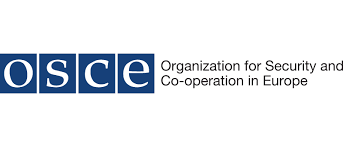 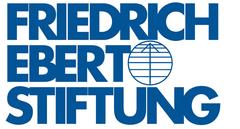 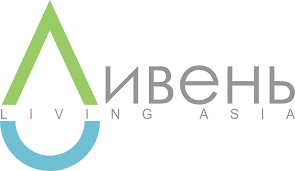 